Анотація навчального курсуМета курсу (набуті компетентності)Метою викладання дисципліни є формування у майбутніх фахівців системи спеціальних знань спрямованих на пізнання методики планування діяльності організації і складання бізнес-планів, розробки комплексного підходу до планування в галузі туристичного господарства. Вивчення даного навчального курсу призначене для формування, удосконалення та розвитку у здобувача вищої освіти компетентності щодо здійснення діяльності у сфері туристичного бізнесу на засадах підприємництва, а також формування здатностей: - володіти категоріями, поняттями, термінами дисципліни; - визначати особливості організації підприємств туристичного бізнесу; - здійснювати управління туристичними підприємствами; - організовувати взаємодію туристичних підприємств із споживачами туристичних послуг; - формувати пропозиції та розробки заходів щодо підвищення конкурентоспроможності туристичних підприємств на ринку туристичних послуг України; - використовувати сучасні технології та інновації в туристичній діяльностіСтруктура курсуРекомендована літератураОсновна література:1. Мальська М.П.., Бордун О.Ю. Планування діяльності туристичних підприємств: Навч. Посіб. – К.: Знання, 2005. – 241 с. 2. Мальська М.П.., Бордун О.Ю. Планування туристичної діяльності Підручник. – К.: Знання, 2010.– 310 с. 3. Мальська М.П.., Бордун О.Ю. Організація та планування туристичної діяльності: теорія та практика Підручник. – К.: Центр учбової літератури, 2012. – 346 с 1 4. Prischepa N. P.Business planning: text-book / N. P. Prischepa. – Luhansk: Publishing House of the SE “LNU of Taras Shevchenko”, 2012. – 121 p. 5. Gerald Schwetje,·Sam Vaseghi. The Business Plan How to Win Your Investors’ Confidence Hamburger Beratungs-Kontor GmbH & Co. KG, 2007, 177p Допоміжна література:1. Акофф Р. Планирование будущего корпорации.– М. Прогресс, 1985. –224 с. 12. Ассєль Генри. Маркетинг: принципы и стратегия: Учебник для вузов. – М.: ИНФРА-М,1999. – ХІІ, –804 с. 3. Куденко Н.В. Маркетингові стратегії фірми: Монографія.– К.: КНЕУ, 2002.– 245 с. 4. Тарасюк Г.М., Шваб Л.І. Планування діяльності підприємства.– Житомир: ЖДТУ, 2003.– 203. 5. Тян Р.Б. Планування діяльності підприємства: Навч. посібник.– К.:МАУП, 1998.–156с. 6. Федорченко В.К., Мініч І.М. Туристський словник-довідник: Навчальний посібник. - К.:Дніпро, 2000. - 160 с Інформаційні ресурси.  Кабінет Міністрів України [Електронний ресурс]. - Режим доступу: http: // www.kmu.gov.ua. Господарський кодекс України № 435-ІV (із змін. і доповн.) [Електронний ресурс]. – Режим доступу : http://zakon2.rada.gov.ua/ Законодавство України [Електронний ресурс]. - Режим доступу: http://www.rada.kiev.ua. Державна служба статистики України [Електронний ресурс]. - Режим доступу: http://www.ukrstat.gov.ua/. Національна бібліотека ім. В. Вернадського [Електронний ресурс]. - Режим доступу: http://nbuv.gov.ua/. Електронний ресурс розміщення в цифровому репозиторії [Електронний ресурс]. - Режим доступу: http://nuwm.edu.ua/MySql/. Податковий кодекс України (із змінами, внесеними згідно із Законом № 72-VIІІ від 28 груд. 2014 р.) [Електронний ресурс]. – Режим доступу : http://zakon1.rada.gov.uaСистема дистанційного навчання СНУ ім. В. Даля – http://moodle.snu.edu.ua/ Сайт №2 системи дистанційного навчання СНУ ім. В. Даля – http://moodlesti.snu.edu.ua/Оцінювання курсуЗа повністю виконані завдання студент може отримати визначену кількість балів:Шкала оцінювання студентівПолітика курсуСилабус курсу: Силабус курсу: 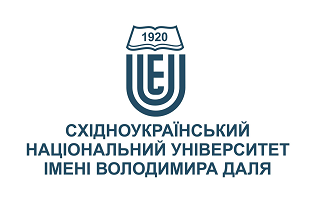 ПЛАНУВАННЯ ДІЯЛЬНОСТІ ТУРИСТИЧНИХ ПІДПРИЄМСТВПЛАНУВАННЯ ДІЯЛЬНОСТІ ТУРИСТИЧНИХ ПІДПРИЄМСТВСтупінь вищої освіти:БакалаврБакалаврСпеціальність: 242 "Туризм"242 "Туризм"Рік підготовки:77Семестр викладання:осіннійосіннійКількість кредитів ЄКТС:5.05.0Мова(-и) викладання:українськаукраїнськаВид семестрового контролюзалікзалікАвтор курсу та лектор:Автор курсу та лектор:Автор курсу та лектор:Автор курсу та лектор:Автор курсу та лектор:к.е.н., Туленінова Дар’я Михайлівнак.е.н., Туленінова Дар’я Михайлівнак.е.н., Туленінова Дар’я Михайлівнак.е.н., Туленінова Дар’я Михайлівнак.е.н., Туленінова Дар’я Михайлівнак.е.н., Туленінова Дар’я Михайлівнак.е.н., Туленінова Дар’я Михайлівнак.е.н., Туленінова Дар’я Михайлівнавчений ступінь, вчене звання, прізвище, ім’я та по-батьковівчений ступінь, вчене звання, прізвище, ім’я та по-батьковівчений ступінь, вчене звання, прізвище, ім’я та по-батьковівчений ступінь, вчене звання, прізвище, ім’я та по-батьковівчений ступінь, вчене звання, прізвище, ім’я та по-батьковівчений ступінь, вчене звання, прізвище, ім’я та по-батьковівчений ступінь, вчене звання, прізвище, ім’я та по-батьковівчений ступінь, вчене звання, прізвище, ім’я та по-батьковідоцент кафедри міжнародної економіки і туризмудоцент кафедри міжнародної економіки і туризмудоцент кафедри міжнародної економіки і туризмудоцент кафедри міжнародної економіки і туризмудоцент кафедри міжнародної економіки і туризмудоцент кафедри міжнародної економіки і туризмудоцент кафедри міжнародної економіки і туризмудоцент кафедри міжнародної економіки і туризмупосадапосадапосадапосадапосадапосадапосадапосадаtuleninova89@snu.edu.ua+38-095-831-3499Viber за номером телефону Viber за номером телефону 214НК аудиторія кафедри МЕіТ електронна адресателефонмесенджермесенджерконсультаціїЦілі вивчення курсу:Метою лекційних занять за дисципліною є розкриття загальних та специфічних особливостей даної дисципліни, її структури, уявлення щодо планування та організації підприємницької діяльності, оцінки впливу зовнішніх та внутрішніх факторів на функціонування туристичного бізнесу, формування навички складання бізнес-планів задля ефективного функціонування підприємства туристичної інфраструктури. Дана дисципліна спрямована на оволодіння студентами методології та методики бізнес-планування. Розглядаються принципи та підходи до планування; джерела та методи розробки бізнес-ідей; методи, процедури та технології бізнес-планування та інформаційні технології, які використовуються для моделювання бізнесу та оцінки бізнес-проектів. У курсі розкривається сутність бізнес-планів, визначаються завдання, які ставить перед собою туристичне підприємство; його вивчення дає уявлення, якими шляхами повинен розвиватися бізнес у туристичній сфері, показує шляхи й засоби реалізації підприємницької ідеї щодо планування ринкових, виробничих, організаційних та фінансових аспектів майбутнього бізнесу в умовах світової інтеграції Метою самостійної роботи за дисципліною є засвоєння студентом навчального матеріалу в час, вільний від обов'язкових навчальних занять, без участі викладача; переорієнтація із лекційно-інформативної на індивідуально-диференційовану, особистісно-орієнтовану форму та на організацію самоосвіти студента; поглиблення, узагальнення та закріплення знань, які студенти отримують у процесі навчання, а також застосування цих знань на практиці.Результати навчання:Знання: Здатність застосовувати основні теоретичні положення для складання бізнес-плану з туристичного бізнесу; Класифікація бізнес-планів та видів планування на підприємстві; Види проектів та їх призначення; Перелік основних робіт по складанню бізнес-плану з туристичного бізнесу. Вміння: Проводити дослідження та відбір показників для складання бізнес-плану використовуючи розглянуті в науковій дисципліні методи; Аналізувати результати досліджень, використовувати їх для оптимізації фінансово-економічного стану підприємства; Розробляти оперативні плани організацій та підприємств; Складати бізнес-план підприємства туристичного підприємства.Передумови до початку вивчення:Базові знання з дисциплін: економічна теорія, економіка туристичного підприємства, сільський зелений туризм, страхування; базові знання щодо загальних економічних процесів на макро- і мікрорівнях. №ТемаГодини (Л/ПЗ)Стислий змістІнструменти і завдання1Види планів. Методи та способи планування2/2Теоретичні і методологічні основи дисципліни; поняття управління та планування, місце планування в системі менеджменту, форми планування і види планів, технологія планування. Сутність організації планування розвитку туристичного бізнесу.Презентації в PowerPoint.Ділові ігри.Практичні вправи.Аналіз ситуацій.Тести.Індивідуальні завдання.2Стратегія розвитку підприємства та бізнес-планування. Основні етапи створення туристичного бізнесу3/3Основні етапи створення туристичного підприємства, туроператорської та турагентської діяльності підприємств туризму. Презентації в PowerPoint.Ділові ігри.Практичні вправи.Аналіз ситуацій.Тести.Індивідуальні завдання.3Маркетинг в туризмі. Реклама в індустрії туризму3/3Розкрито суть і зміст маркетингу в туризмі, організація і проведення маркетингових досліджень. Визначено поняття і напрямки рекламної діяльності туристичного підприємства та форми організації рекламної діяльності.Презентації в PowerPoint.Ділові ігри.Практичні вправи.Аналіз ситуацій.Тести.Індивідуальні завдання.4Ресурсний потенціал. Виробнича база підприємств сфери туризму3/3Розглянуто виробничу програму в підприємствах туристичного бізнесу та розрахунок потреби в основних виробничих фондах. Показано процес планування обсягу реалізації продукції та розрахунку потреби в ресурсах на виробничу програму сфери туризму, розрахунку потреби в персоналі та заробітній платі та потреби в додаткових інвестиціях. Проведено аналіз кошторису витрат і калькуляція собівартості. Проаналізовано транспортні  засоби, розваги та програмне забезпечення туризму Розглянуто обґрунтування вибору юридичної форми організації бізнесу та визначення потреби в персоналі з розподілом по категоріях, створення організаційної структури управління підприємства.Презентації в PowerPoint.Ділові ігри.Практичні вправи.Аналіз ситуацій.Тести.Індивідуальні завдання.5Фінансова та цінова політика підприємств туризму3/3Розглянуто зміст, завдання та методи фінансового планування; прогноз звіту про доходи і видатки. Показано рух грошових коштів внаслідок фінансової діяльності підприємства та прогноз балансу активів та пасивів підприємства. Розглянуто зміст і форми фінансової діяльності туристичного підприємства. Витрати підприємства і ціна на туристичний продукт (послуги). Обгрунтовано економічну ефективність діяльності туристичного.Презентації в PowerPoint.Ділові ігри.Практичні вправи.Аналіз ситуацій.Тести.Індивідуальні завдання.6Ризики та страхування туристичної діяльності3/3Розглянуто загальне поняття ризику та проаналізовані види ризиків та методи їх нівелювання. Презентації в PowerPoint.Ділові ігри.Практичні вправи.Аналіз ситуацій.Тести.Індивідуальні завдання.Інструменти і завданняКількість балівКількість балівІнструменти і завданняДенна формаЗаочна формаПрисутність на заняттях та засвоєння лекційного матеріалу за темами 6020Присутність на заняттях (у період настановної сесії) та своєчасне виконання самостійних практичних завдань у межах тем-30Індивідуальна робота 2030Залік (тест)2020Разом100100Сума балів за всі види навчальної діяльностіОцінка ECTSОцінка за національною шкалоюОцінка за національною шкалоюСума балів за всі види навчальної діяльностіОцінка ECTSдля екзамену, курсового проекту (роботи), практикидля заліку90 – 100Авідміннозараховано82-89Вдобрезараховано74-81Сдобрезараховано64-73Dзадовільнозараховано60-63Езадовільнозараховано35-59FXнезадовільно з можливістю повторного складанняне зараховано з можливістю повторного складання0-34Fнезадовільно з обов’язковим повторним вивченням дисциплінине зараховано з обов’язковим повторним вивченням дисципліниПлагіат та академічна доброчесність:Дотримання академічної доброчесності за курсом ґрунтується на внутрішньо-університетській системі запобігання та виявлення академічного плагіату. До основних вимог за курсом віднесено - посилання на джерела інформації у разі використання ідей, розробок, тверджень, відомостей; надання достовірної інформації про результати власної навчальної (наукової, творчої) діяльності, використані методики досліджень і джерела інформації.Перевірка текстів на унікальність здійснюється однаковими для всіх здобувачів засобами: – за допомогою програмного забезпечення Unicheck і засобів системи MOODLE; за Internet-джерелами – за допомогою програми Antiplagiarism.net. Завдання і заняття:Очікується, що всі здобувачі вищої освіти відвідають усі лекції і практичні заняття курсу. Здобувачі мають інформувати викладача про неможливість відвідати заняття. У будь-якому випадку здобувачі зобов’язані дотримуватися термінів виконання усіх видів робіт, передбачених курсом. Якщо здобувач вищої освіти відсутній з поважної причини, він/вона презентує виконані завдання під час консультації викладача. Здобувач вищої освіти має право на оскарження результатів оцінювання.Поведінка в аудиторії:Курс передбачає індивідуальну та групову роботу. Середовище в аудиторії є дружнім, творчим, відкритим до конструктивної критики.На аудиторні заняття слухачі мають з’являтися  вчасно відповідно до діючого розкладу занять, яке міститься на сайті університету. Під час занять усі його учасники мають дотримуватися вимог техніки безпеки. 